65.正确答案是 B， 解析元素组成相似，相同线条重复出现，优先考虑加减同异。第一行图 1 和图 2 相同线条去掉，不同线条保留， 求异得到图 3，第二行验证此规律成立，第三行应用此规律，只有 B 项成立。66.正确答案是 C， 解析观察题干图形，整体无规律，通过相邻比较发现，图 1 和图 2 只有第一行黑点位置不同，其他四行黑点位置相同;图 2 和图 3 只有第二行黑点位置不同，其他四行黑点位置相同;图 3 和图 4 只有第三行黑点位置不同，其他四行黑点位置相同;图 4 和图 5 只有第四行黑点位置不同，其他四行黑点位置相同，以此类推，?处应该选择一个跟图 5 只有第五行黑点位置不同，其他四行黑点位置相同的图，只有 C 项符合。67.正确答案是 C， 解析图形元素组成相同，优先考虑位置规律。观察发现，题干后面一幅图均是在前一幅图的基础上变化了 1 根短线得到，如下图所示(实线代表后一幅图在前一幅图基础上增加的线，虚线代表后一幅图在前一幅图的基础上消失的线)。符合此规律的只有 C 选项。故正确答案为 C。68.正确答案是 D， 解析图形元素组成不同，优先考虑属性规律。观察题干图形发现出现了等腰三角形、箭头等特征图，优先考虑对称性。题干第一行图形的对称轴数量依次为 1、1、2，即前两幅图对称轴的数量之和等于第三幅图对称轴的数量。第二行验证此规律，对称轴数量依次为 1、2、3，验证后该规律成立。第三行应用此规律，对称轴数量依次是 2、3、?，则?处应选择对称轴数量为 5 的选项，符合该规律的只有 D 选项。69.正确答案是 B， 解析本题为分组分类题目。元素组成不同，且每幅图形均由两个图形构成，优先考虑图形间关系。观察发现， 图形相切明显，图①②④中两个图形之间只有一个切点，图③⑤⑥两个图形之间存在两个切点，故图①②④一组，图③⑤⑥一组。70.正确答案是 B， 解析本题为分组分类题目。元素组成不同，无明显属性规律，考虑数量规律。观察发现，图形中有大量的端点出现，优先考虑笔画数，图①②④的奇点数为 4 个，是两笔画图形，图③⑤⑥的奇点数为 2 个，是一笔画图形， 即图①②④一组，图③⑤⑥一组。71.正确答案是 A， 解析第一步：找出定义关键词。替代性强化：“个人因观察到他人的行为而受到强化”;第二步：逐一分析选项。A 项：“人云亦云”是指人家怎么说，自己也跟着怎么说，符合“个人因观察到他人的行为而受到强化”，符合定义，当选;B 项：“杀一儆百”是指处死一个人，借以警戒许多人，不符合“个人因观察到他人的行为而受到强化”，不符合定义，排除;C 项：“论功行赏”是指按功劳的大小给予奖赏，即自己作出了贡献，理应根据自己贡献的大小受到奖赏，符合“个人因直接表现出应当受到强化的行为而受到强化”，属于直接强化，不属于替代性强化，排除;D 项：“小惩大诫”是指有小过失就惩戒，使受到教训而不致犯大错误，不符合“个人因观察到他人的行为而受到强化”，不符合定义，排除;72.正确答案是 A， 解析第一步：找出定义关键词。 “实际偏差=实际成本-预算成本”、“计划偏差=预算成本-计划成本”、“目标偏差=实际成本-计划成本”、“项目成本控制的目的是尽量减少目标偏差”。第二步：逐一分析选项。A 项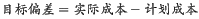 ，实际成本大，但是计划成本是大是小未知，所以目标偏差最终是 大是小不确定，因此“实际成本越大则目标偏差越大”说法错误，当选; 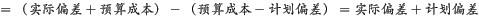 B 项 ：，说法正确，排除; C 项：目标偏差为负数，则说明实际成本低，计划成本高，实际成本低则项目花费低，对项目而言是有利的，说法正确，排除;D 项，与预算成本无关，所以目标偏差与预算成本无关，说法正确，排除。73.正确答案是 A， 解析第一步：找出定义关键词。“在性质、大小、外观等方面存在相反的特点”、“从反面想到另一种事物”。第二步：逐一分析选项。A 项：旧时王谢堂前燕，飞入寻常百姓家，意思是当年栖息在豪门檐下的燕子，如今已飞进寻常百姓家里，寻常百姓家和王谢宅院的外观是相反的，符合“在性质、大小、外观等方面存在相反的特点”，看到燕子栖息地点是寻常百姓家，从而联想到乌衣巷昔日的繁荣，符合“从反面想到另一种事物”,符合定义，当选;B 项：大江东去，浪淘尽，千古风流人物，故垒西边，人道是，三国周郎赤壁，意思是大江浩浩荡荡向东流去， 滔滔巨浪淘尽千古英雄人物，那旧营垒的西边，人们说那就是三国周瑜鏖战的赤壁，该句诗词表达的是作者看到滚滚的长江联想到了才华出众的人物会随着时间的流逝而消失，没有体现 “从反面想到另一种事物”，不符合定义，排除;C 项：雕栏玉砌应犹在，只是朱颜改，问君能有几多愁?恰似一江春水向东流，意思是精雕细刻的栏杆、玉石砌成的台阶应该还在，只是所怀念的人已衰老。要问我心中有多少哀愁，就像这不尽的滔滔春水滚滚东流，雕栏玉砌的美景和宫女的容颜，不符合“在性质、大小、外观等方面存在相反的特点”，用满江的春水来比喻满腹的愁恨，不符合“在性质、大小、外观等方面存在相反的特点”，不符合定义，排除;D 项：关关雎鸠，在河之洲，窈窕淑女，君子好逑，意思是关关鸣叫的水鸟, 栖居在河中沙洲，善良美丽的姑娘是好男儿的配偶，该诗词采用了起兴的手法，是以雎鸠的鸣叫，引出作者对淑女的追求，不符合“从反面想到另一种事物”，不符合定义，排除。74.正确答案是 B，解析第一步：找出定义关键词。“公民死亡时遗留的财产”、“公民个人所有的财产”、“合法财产”。第二步：逐一分析选项。A 项：李某经法院宣告失踪一年后仍毫无音信，但李某是否死亡并不明确，不符合“公民死亡时遗留的财产”，该项说法不正确，排除;B 项：张某去世后，符合“公民死亡”，夫妻二人的共同财产，不符合“公民个人所有的财产”，所以该财产不是张某的遗产，该项说法正确，当选;C 项：赵某病危时，不符合“公民死亡”，且赌债不符合“合法财产”，该项说法不正确，排除;D 项：王某因工伤亡，死亡补助金是死亡之后所得到的赔偿，不符合“公民死亡时遗留的财产”，不符合定义，排除。75.正确答案是 C， 解析第一步：找出定义关键词。 “是指在紧急事件中由于有他人在场而产生的对救助行为的抑制作用”。 第二步：逐一分析选项。A 项：大家纷纷帮助货车司机小杨保护货物，体现出了对小杨的救助行为，不符合“对救助行为的抑制作用”，不符合定义，排除;B 项：小李见周围无人见证怕承担责任不敢帮助，意思是周围没有他人在场，不符合“有他人在场”，不符合定义，排除;C 项：发生火灾，小张催促其妻报警，其妻回答别人肯定已经报警了，所以自己不打算有救助的行为，符合“有他人在场而产生的对救助行为的抑制作用”，符合定义，当选;D 项：有人落水，救生员小王提醒群众不要随意下水施救，不施救的原因是担心其他群众的安危，不符合“由于有他人在场而产生的对救助行为的抑制作用”，不符合定义，排除。76.正确答案是 D， 解析第一步：找出定义关键词。“指当人经历强烈的刺激后”、“再施予的刺激对他(她)来说变得微不足道”、“第一次大刺激能使第二次小刺激的影响淡化”。第二步：逐一分析选项。A 项：“曾经沧海难为水”的意思是在看过汹涌的大海后，其他地方的水就不值一提了，符合“经历过强烈的刺激后，再施予的刺激对他(她)来说变得微不足道”，符合定义，排除;B 项：“五岳归来不看山”的意思是从五岳回来之后，不用再去看其他的山了，符合“经历过强烈的刺激后，再施予的刺激对他(她)来说变得微不足道”，符合定义，排除;C 项：“人间别久不成悲”意思是由于分别的太久，相思和悲痛已经使自己变得有些麻木，就意识不到内心深处的悲哀了，符合“经历过强烈的刺激后，再施予的刺激对他(她)来说变得微不足道”，符合定义，排除;D.“铁马冰河入梦来”意思是迷迷糊糊地梦见，自己骑着披着铁甲的战马跨过冰封的河，这只是对一个梦里场景的描述，不符合“经历过强烈的刺激后，再施予的刺激对他(她)来说变得微不足道”，不符合定义，当选。77.正确答案是 D， 解析第一步：找出定义关键词。“直接反映和指导实际工作的通讯”，“既可以通过新闻事实的报道分析当前工作中的经验和问题，提出带有规律性的东西去推动工作”，“也可以针对某些尚处在萌芽状态的倾向和现象进行实录或剖析，从而引起人们的关注和思考”第二步：逐一分析选项。A 项：《工作组碰“软钉子”》应当写的是工作组在工作中遇到的问题以及采取的对策，符合“直接反映和指导实际工作的通讯”，符合定义，排除;B 项：《警惕微信群的套路》应当写的是在微信群中存在的欺骗手段以及应对的方式，这一内容可以对于警察破获诈骗案件等提供帮助，符合“既可以通过新闻事实的报道分析当前工作中的经验和问题，提出带有规律性的东西去推动工作”，符合定义，排除;C 项：《微软启示录》应当写的是微软这一企业在经营过程中的经验和教训，符合“既可以通过新闻事实的报道分析当前工作中的经验和问题，提出带有规律性的东西去推动工作”，符合定义，排除;D 项：《风雨沧桑话神州》应当写的是中国历经坎坷后所取得的重大成就，中国这一范围过大，不符合“直接反映和指导实际工作的通讯”，不符合定义，当选。78.正确答案是 B， 解析第一步：找出定义关键词。“认知者对认知对象的某种特征形成好的或者坏的印象后”，“掩盖了其他品质或特点，或者倾向于据此推论其他方面的特征”第二步：逐一分析选项。A 项：情人眼里出西施指的是在情人的眼里，不论对方如何，都觉得对方是非常美丽的。情人符合“认知者对认知对象的某种特征形成好的或者坏的印象后”，眼里出西施符合“掩盖了其他品质或特点，或者倾向于据此推论其他方面的特征”，符合定义，排除;B 项：天下乌鸦一般黑用来比喻不管哪个地方的坏人都是一样的坏，不符合“认知者对认知对象的某种特征形成好的或者坏的印象后”，“掩盖了其他品质或特点，或者倾向于据此推论其他方面的特征”，不符合定义，当选;C 项：嘴上无毛办事不牢指的是年纪小的人办事不牢靠，嘴上无毛符合“认知者对认知对象的某种特征形成好的或者坏的印象后”;办事不牢符合“掩盖了其他品质或特点，或者倾向于据此推论其他方面的特征”，符合定义，排除;D 项：一俊遮百丑用来比喻一件好的事情掩盖了许多的丑陋的事，一件好的事情符合“认知者对认知对象的某种特征形成好的或者坏的印象后”，掩盖了许多丑陋的事符合“掩盖了其他品质或特点，或者倾向于据此推论其他方面的特征”，符合定义，排除;79.正确答案是 C， 解析第一步：找出定义关键词。 “在第二语言的习得过程中”、“第一语言即母语的使用习惯会直接影响第二语言的习得”、“母语起到积极促进或消极干扰的作用”。第二步：逐一分析选项。A 项：日韩两国的文字中含有大量汉字，历史上的中国文化是其发展的渊源，没有学习第二语言，不符合“在第二语言的习得过程中”，也不符合“第一语言即母语的使用习惯会直接影响第二语言的习得”和“母语起到积极促进或消极干扰的作用”，不符合定义，排除;B 项：甲五岁移居国外，长大后完全不会使用母语表达，母语对他毫无影响，不符合“第一语言即母语的使用习惯会直接影响第二语言的习得”，也不符合“母语起到积极促进或消极干扰的作用”，不符合定义，排除;C 项：英国人乙学习中文时在量词的掌握上感到特别困难，中文是乙的第二语言，符合“在第二语言的习得过程中”;中文中有量词而英语里是没有的，导致英国人乙对量词掌握很困难，符合“第一语言即母语的使用习惯会直接影响第二语言的习得”和“母语起到积极促进或消极干扰的作用”，符合定义，当选;D 项：丙在双语环境中成长，不符合“在第二语言的习得过程中”，在学习和生活中能用两种语言熟练表达，不符合“第一语言即母语的使用习惯会直接影响第二语言的习得”，也不符合“母语起到积极促进或消极干扰的作用”，不符合定义，排除。80.正确答案是 C， 解析第一步：找出定义关键词。“角色承担者不得不半途退出角色”、“虽然还处于某种角色的位置上，但其表现已经被实践证明是失败 的”。第二步：逐一分析选项。A 项：夫妻离婚，丈夫不再是丈夫，妻子不再是妻子，符合“角色承担者不得不半途退出角色”，符合定义，排除;B 项：朋友绝交，朋友关系的解除，符合“角色承担者不得不半途退出角色”，符合定义，排除;C 项：职员借调，人员借调是指一个单位借用别单位的工作人员而不改变其隶属关系的情况，多见于国家机关、事业单位或社会团体为解决编制不足，从下属单位或其他单位借用人员，或者存在于企业间的经营指导、技术指导交流以及企业集团内人员交流，不符合“角色承担者不得不半途退出角色”，也不符合“虽然还处于某种角色的位置上，但其表现已经被实践证明是失败的”，不符合定义，当选;D 项：官员撤职，即这个官员不再在原来的岗位上，符合“角色承担者不得不半途退出角色”，符合定义，排除。81.正确答案是 A， 解析第一步：判断题干词语间逻辑关系。中药和西药是并列关系，感冒药分别与中药、西药是交叉关系。 第二步：判断选项词语间逻辑关系。A 项：冷饮和热饮是并列关系，果汁分别与冷饮、热饮是交叉关系，与题干逻辑关系一致，当选;B 项：标枪是田赛中的一个项目，二者是种属关系，与题干逻辑关系不一致，排除; C 项：古建筑和西方建筑也是交叉关系，与题干逻辑关系不一致，排除; D 项：学士、硕士和博士都是学位，三者是并列关系，与题干逻辑关系不一致，排除。82.正确答案是 C， 解析第一步：判断题干词语间逻辑关系。动脉血管、静脉血管和毛细血管都是血管，三者之间为并列关系，并且血管中只有这三类。 第二步：判断选项词语间逻辑关系。A 项：散文、诗歌和小说都是文学载体，三者之间为并列关系，但是文学载体不仅有散文、诗歌、小说， 还有剧本，寓言等形式，与题干逻辑关系不一致，排除;B 项：历史片、战争片以及科幻片是三种电影题材，三者之间为并列关系，但是电影题材除了这三种还有喜剧片、惊悚片等，与题干逻辑关系不一致，排除;C 项：休眠火山、死火山、活火山都是火山，三者之间为并列关系，并且火山只有这三类，与题干逻辑关系一致，当选;D 项：晴天、雨天、雪天是三种天气，三者之间为并列关系，但是天气不仅有这三种，还有霜降、冰雹等， 与题干逻辑关系不一致，排除。83.正确答案是 A， 解析第一步：判断题干词语间逻辑关系。国有企业是根据企业的属性是私有还是国家对企业进行的分类;化工企业是根据企业的活动内容对企业进行的分类;大型企业是根据企业规模的大小对企业进行的分类;这三个词两两之间都是交叉关系。第二步：判断选项词语间逻辑关系。A 项：草本植物是根据植物木质部的特点对植物进行的分类;观叶植物是根据植物叶片的观赏价值对植物进行的分类;室内植物是根据植物对室内环境调节作用进行的分类;这三个词两两之间都是交叉关系。与题干逻辑关系一致，当选;B 项：钝角三角形、等边三角形、等腰三角形都是三角形，三者是并列关系，与题干逻辑关系不一致，排除;C 项：肝脏是内脏，二者为种属关系，与题干逻辑关系不一致，排除;D 项：音乐和舞蹈是并列关系，舞蹈是戏剧中会用到的一种表现手段，与题干逻辑关系不一致，排除。84.正确答案是 D， 解析逐一代入选项。A 项：得意指满意，感到满足时的高兴心情。匠心独运是指独具创新地运用精巧的心思，形容文学艺术等方面构思巧妙。巧夺天工专指精巧的人工胜过天然，形容技艺极其精巧。得意和高兴是近义关系，匠心独运和巧夺天工无关，前后逻辑关系不一致，排除;B 项：谈笑风生形容谈话时有说有笑，兴致很高，并且很有风趣，与高兴无关，鬼斧神工形容建筑、雕塑等艺术技巧高超，像是鬼神制作出来的，与巧夺天工是近义词，前后逻辑关系不一致，排除;C 项：悲哀指伤心、难过。照猫画虎比喻照着样子模仿，只是依样画葫芦，实际上并不理解。高兴和悲哀是反义关系，照猫画虎和巧夺天工无关，前后逻辑关系不一致，排除;D 项：心花怒放形容内心高兴极了，精巧指精细巧妙，巧夺天工专指精巧的人工胜过天然，形容技艺极其精巧。心花怒放和高兴是近义关系，精巧和巧夺天工是近义关系，前后逻辑关系一致，当选。85.正确答案是 A， 解析第一步：判断题干词语间逻辑关系。开机和关机是相对的状态，二者是并列关系。 第二步：判断选项词语间逻辑关系。A 项：上车和下车是相对的状态，二者是并列关系，与题干逻辑关系一致，当选;B 项：发烧与吃药不是相对的状态,二者不是并列关系，与题干逻辑关系不一致，排除;C 项：地震与逃生不是相对的状态,二者不是并列关系，与题干逻辑关系不一致，排除;D 项：入学与考试不是相对的状态,二者不是并列关系，与题干逻辑关系不一致，排除。86.正确答案是 B， 解析逐一代入选项。A 项：蜂蜜是蜜蜂从开花植物的花蕊中采得的花蜜在蜂巢中酿制的蜜。叶脉与二氧化碳没有明显逻辑关系， 前后逻辑关系不一致，排除;B 项：花蕊与花瓣都是花的组成部分，二者是并列关系，叶脉与叶肉都是叶的组成部分，二者是并列关系， 前后逻辑关系一致，当选;C 项：花蕊是花朵的组成部分，二者是组成关系，叶脉是叶片的组成部分，二者是组成关系，但两词顺序与题干相反，前后逻辑关系不一致，排除;D 项：花蜜是花蕊的组成部分，二者是组成关系，叶脉用来提供水分，二者是功能的对应关系，前后逻辑关系不一致，排除。87.正确答案是 C， 解析第一步：判断题干词语间逻辑关系。电缆损坏会导致供电中断，供电中断会导致电车停运，三者属于因果关系，且都体现了消极结果。 第二步：判断选项词语间逻辑关系。A 项：高合起跳、身体翻转与跃入水中是不同的行为状态，存在时间的先后顺序，不属于因果关系，与题干逻辑关系不一致，排除;B 项：股价上涨是一种利好消息，二者属于种属关系，不属于因果关系，公司上市与股价上涨是不同的行为状态，存在时间的先后顺序，不属于因果关系，与题干逻辑关系不一致，排除;C 项：超速驾驶会导致发生车祸，发生车祸会导致吊销驾照，三者属于因果关系，且都体现了消极结果， 与题干逻辑关系一致，当选;D 项：提出问题、分析问题与解决问题是不同的行为状态，存在时间的先后顺序，不属于因果关系，与题干逻辑关系不一致，排除。88.正确答案是 B，解析第一步：判断题干词语间逻辑关系。如芒在背是指好像有芒刺扎在背上一样，形容坐立不安，与不安构成近义关系。 第二步：判断选项词语间逻辑关系。A 项：目无全牛是指眼中没有完整的牛，只有牛的筋骨结构，形容人的技艺高超，已经到达非常纯熟的地步，与自大无关，与题干逻辑关系不一致，排除;B 项：前车之鉴指前面翻车的教训，比喻把前人或以前的失败作为借鉴，与教训构成近义关系，与题干逻辑关系一致，当选;C 项：墨守成规是指守着老规矩不肯改变，与守法无关，与题干逻辑关系不一致，排除;D 项：萍水相逢比喻素不相识之人偶然相遇，强调的是相遇，与巧合不构成近义关系，与题干逻辑关系不一致，排除。89.正确答案是 C， 解析第一步：判断题干词语间逻辑关系。方兴未艾形容新生事物正在蓬勃发展，与衰败构成反义关系。 第二步：判断选项词语间逻辑关系。A 项：曲意逢迎是指想方设法奉承讨好别人，与讨好构成近义关系，与题干逻辑关系不一致，排除;B 项：拾人牙慧比喻窃取别人的语言和文字，与抄袭构成近义关系，与题干逻辑关系不一致，排除;C 项：马放南山比喻天下太平，不再用兵，与战争构成反义关系，与题干逻辑关系一致，当选; D 项：抱恨终天指因做错某事而后悔一辈子，与后悔构成近义关系，与题干逻辑关系不一致，排除。90.正确答案是 B， 解析第一步：判断题干词语间逻辑关系。轿车可以用来代步，二者体现了事物与功能的对应关系。 第二步：判断选项词语间逻辑关系。A 项：温室，又称暖房，指供冬季培育喜温植物的房间，蔬菜可以种植在温室里，二者体现了事物与场所的对应关系，与题干逻辑关系不一致，排除;B 项：沙漏也叫做沙钟，是一种测量时间的装置，其功能就是计时，二者体现了事物与功能对应关系，与题干逻辑关系一致，当选;C 项：健身是一种体育项目，竞技指比赛技艺，多指体育、网络游戏比赛等，二者之间无明显逻辑关系，与题干逻辑关系不一致，排除;D 项：中药是指以中国传统医药理论指导采集、炮制、制剂，说明作用机理，指导临床应用的药物，食疗又称食治，是在中医理论指导下利用食物的特性来调节机体功能，使其获得健康或愈疾防病的一种方法，二者之间无明显逻辑关系，与题干逻辑关系不一致，排除。91.正确答案是 C， 解析第一步：找出论点和论据。论点：科幻小说的蓬勃发展是科技发展的结果。论据：近年来科技的迅猛发展为科幻小说创作提供了启发，也为科幻小说创作提供了丰富的素材。科幻小说的主题即是围绕着科技幻想，揭示科技发展带来的社会问题及其给人类带来的启示而展开的。第二步：逐一分析选项。A 项：论点说的是科技发展促进了科幻小说的蓬勃发展，该项说的是随着西方工业革命的发展，科幻小说也经历了三个发展时期，体现了工业革命发展推动了科幻小说的发展，有加强作用，无法削弱，排除;B 项：论点讨论的是科技发展促进了科幻小说的蓬勃发展，本项说的是科技发展为科幻小说拓展了想象空间，促进科幻小说发展，同时科幻小说也促进了科技发展，二者相互促进，对论点有一定的加强作用，无法削弱，排除;C 项：论据中说科幻小说是围绕科技幻想写的，主要内容是围绕科技展开的故事，本项说的是科技只是给科幻小说提供了背景元素，主要内容不是科技而是描述的故事，削弱论据，可以削弱，当选;D 项：论点说的是科技发展促进科幻小说发展，本项说的是科幻小说描绘人类愿望，因此通过发展科技实现了愿望，与论点话题不一致，无法削弱，排除。92.正确答案是 B， 解析此论证题中论点论据有一些表示范围的词，因此可以借助翻译的形式表示为： 论点：有的深受学生爱戴的教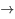 不主张只关注学术问题(有的B) 论据：学术水平突出的教深受学生爱戴，根据换位规则，所有 A 都是 B，可以换位为有的 B 是 A，即可以等价于：有的深受学生爱学术水平突出(有的C)。由有的C，想要推出有的B，只需要进行搭桥，搭上B 即可，即所有学术水平突出的教授都不主张只关注学术前沿问题。 A 项：只关注学术前沿问题的教不受学生爱戴，进行逆否可得受学生爱戴的教不只关注学术问题，A 项成立可以推出论点成立，可以看成补充论据加强论点，但本题提问方式为“补充前提”，A 选项不是论点成立的前提，排除;B 项：学术水平突出的教授不主张只关注学术前沿问题，为在论点和论据之间搭桥，与预设一致，是论点成立的前提，当选;C 项：注重培养学生专业基础知识的教授都深受学生爱戴，无法搭桥，不能加强，排除;D 项：部分注重培养学生专业基础知识的教授不主张只关注学术前沿问题，无法搭桥，不能加强，排除。93.正确答案是 D， 解析第一步：找出论点和论据。论点：以往通过注射胰岛素控制糖尿病人血糖浓度的方法在未来也可以被摄入咖啡因替代。论据：有研究人员声称找到了一种全新的控制糖尿病人血糖浓度的方法，这种新疗法的关键就是咖啡因， 他们对患有糖尿病的小鼠进行了实验，当小鼠摄入咖啡因的时候，对于血糖浓度的控制能力比没有摄入咖啡因的小鼠好。通过对小鼠做实验，得到相关的应用于人的结论，加强方式既可以说明小鼠能够代表人类，又可以补充论据。第二步：逐一分析选项。A 项：说明成果被发表在医学期刊上，而论点讨论的是注射咖啡因是否可以控制糖尿病人血糖浓度，话题不一致，无关选项，无法加强，排除;B 项：说明注射胰岛素对于患者来说很麻烦，而论点讨论的是注射咖啡因是否可以控制糖尿病人血糖浓度， 话题不一致，无关选项，无法加强，排除;C 项：说明降低直肠癌和黑色素的发病风险，而论点讨论的是注射咖啡因是否可以控制糖尿病人血糖浓度， 话题不一致，无法加强，排除;D 项：说明吸收咖啡因促进胰岛素的产生，解释了原因，从而说明的确可以用咖啡因来代替胰岛素，可以加强，当选。94.正确答案是 A， 解析第一步：翻译题干。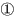 推动供给侧结构性改确立竞争政策的基础性地位;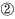 确立竞争性政策的基础性地加强顶层设计;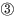 加强顶层设围绕创造公平竞争的制度环境;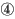 实现创新驱确立竞争政策的基础性地位。将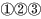 串联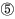 ：推动供给侧结构性改确立竞争政策的基础性地加强顶层设围绕创造公平竞争的制度环境。第二步：逐一分析选项。A 项：翻译为推动供给侧结构性改加强顶层设计，是的肯前，肯前必肯后，可以推出，当选; B 项：翻译为实现创新驱推动供给侧结构性改革，根据题干，没有在二者之间建立联系，无法推出， 排除; C 项：翻译为围绕创造公平竞争的制度环加强顶层设计，是的肯后，肯后得不到确定性结论，无 法推出，排除; D 项：翻译为加强顶层设推动供给侧结构性改革，是的肯后，肯后得不到确定性结论，无法推出， 排除。95.正确答案是 A，解析第一步：分析题干。要么甲第一个，要么甲最后一个乙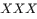 丙(乙)丁戊丁先于乙根据条和可知，每个条件各占 5 个位置，并且根据条甲要么在第 1 个，要么在第 7 个可知，除 了甲以外一共有 6 个连着的位置可供其余人选择;丁和戊的前后顺序确定，结合条丁先于乙，所以对于这 6 个连着的位置可能出现的情况有两种：第一种是“丁乙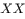 戊丙”;第二种是“丁丙戊乙”，甲可能在这6 个位置之前也可能在之后。第二步：逐一分析选项。A 项：当第二种情况出现且甲在最后一个时，位置为：丁戊乙甲，此时丙可以在第二个位置朗诵，可 能为真，当选;B 项：题干两种情况中，乙都不可能在第四个位置出现，因此该项不可能为真，排除;C 项：庚只能出现在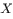 ”中，而题干两种情况中”前至少存在两个人，因此庚不可能在第二个位置，该项不可能为真，排除;D 项：题干两种情况中，丁只能出现在第一个或第二个位置，因此丁在第四个朗诵不可能为真，排除。96.正确答案是 A， 解析第一步：找出论点和论据。论点：传统的“喝骨头汤补钙”的观念是错误的。论据：研究证明，用传统方法熬制的骨头汤中，游离钙含量很低，每 100 毫升骨头汤中钙含量只有 2 毫克左右。论点说的是喝骨头汤不能补钙，论据说的是骨头汤中游离钙含量低，话题不一致，可以优先考虑搭桥，即选择能在游离钙含量低和补钙之间建立联系的选项。第二步：逐一分析选项。A 项：只有游离的钙离子才能被人体吸收，在游离的钙离子和吸收补钙之间建立联系，说明游离的钙离子含量低，几乎起不到补钙的作用，搭桥项，可以加强，当选;B 项：论点说的是喝骨头汤补钙的观念是否正确，该项说的是喝骨头汤可能引发高脂血症，话题不一致， 无法加强，排除;C 项：论点说的是喝骨头汤补钙的观念是否正确，该项说的是骨头汤能增强人体造血机能，话题不一致， 无法加强，排除;D 项：选项只是说通过食补进行补钙方便，但是食补中是否包括喝骨头汤未知，到底喝骨头汤补钙的观念是否正确并不清楚，无法加强，排除。97.正确答案是 A， 解析第一步：找出论点和论据。论点:用牙齿判定遗骸性别的方法可用于考古研究。论据:科学家发现牙釉质中含有釉原蛋白，编码这种蛋白的基因恰好位于性染色体——X 染色体和 Y 染色体上。问最能支持上述论证，优先考虑搭桥，其次考虑必要条件。论点讨论的是用牙齿判断遗骸的性别，论据讨论的是牙齿相关的基因在性染色体上，论点论据说的是一回事，所以考虑必要条件。第二步：逐一分析选项。A 项：牙齿是古人类遗骸中最容易找到并且最完整的部分，是科学家对可以通过牙齿判定遗骸性别的必要条件，可以加强，当选;B 项：论点讨论的是牙齿，B 项说的是儿童骨骼，牙齿不是骨骼，为无关选项，排除;C 项：遗骸的性别比例与当时人类社会的性别比例大致相同不是论点，牙齿是判定遗骸性别的方法的必要条件，排除;D 项：论点说的是通过牙齿判断性别，而该项说的是通过骨盆的结构来判定性别，话题不一致，排除。故正确答案为 A。注：本题有同学选 C，认为本题第一句为论点，C 是第一句成立的必要条件。但通过查原文，发现文段更多强调的是牙齿的重要作用，科学家选择了 7000 年前的牙齿样本，提取出的氨基酸序列足以鉴定性别，就需要牙齿保存的足够长久和完整，且原文对于题目第一句话中所说的社会结构的说明，不仅仅包含男女比例，还包含男女吃什么，即生活习性方面。因此本题倾向于 A。98.正确答案是 B， 解析第一步：找出论点和论据。论点：电饭煲会做出“毒米饭”。论据：化学名称为聚四氟乙烯，商用名称为特氟龙的物质被广泛用于电饭煲内胆。有研究证明，超过 260 度高温作用下该物质会变为毒性物质。题干论点论据讨论的都是电饭锅会释放有毒的物质，用电饭锅做饭不好，话题一致，考虑削弱论点，说明电饭煲不会做出“毒米饭”即可。第二步：逐一分析选项。A 项：特氟龙容易混到食物中，但电饭锅到底会不会做出“毒米饭”没有说明，无法削弱，排除; B 项：电饭煲工作温度最高是 119 度，没有到达 260 度，所以不会生成有毒物质，即电饭煲不会做出毒米饭，直接削弱论点，当选;C 项：特氟龙在高温状态下会生成有毒物质致癌，可以加强，不能削弱，排除;D 项：特氟龙材料能够应用的领域，与电饭煲会不会做出“毒米饭”无关，不能削弱，排除。99.正确答案是 D， 解析第一步：找出论点和论据。论点：为降低水体温室气体排放，应限制化肥的滥用。 论据：富含营养的水体沉积物会释放更多甲烷。本题提问为“前提”，论点讨论的是化肥的滥用，而论据讨论的是富含营养的水体沉积物，所以论点论据话题不一致，要想加强，优先考虑搭桥，在滥用化肥和水体沉积物之间建立关系，即滥用化肥会给水体沉积物带来更多的营养。第二步：逐一分析选项。A 项：论点说的是为降低水体温室气体排放，应限制化肥的滥用，该项说的是水体沉积物排放出的甲烷量， 话题不一致，无法加强，排除;B 项：论点说的是为降低水体温室气体排放，应限制化肥的滥用，该项说的是甲烷是温室气体的最主要成分，话题不一致，无法加强，排除;C 项：强调化肥极易通过水体给环境造成污染，但是没有涉及限制化肥滥用是否能够降低温室气体排放， 属于无关选项，排除;D 项：滥用化肥很容易给水体沉积物带来过多营养，营养多了会释放更多的甲烷，那么说明想要降低温室气体的排放，就应该限制化肥的滥用，在论点和论据之间建立了联系，属于搭桥项，当选。100.正确答案是 D， 解析第一步：分析题干。(1)甲不是银行职员(2)乙不是教师(3)丙不是公务员(4)教师的年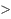 乙的年龄(5)丙年龄最小第二步：根据题干条件分析选项。根据条件(4)和(5)可知年龄的排序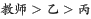 ，说明甲是教师。根据条件(3)可知，丙不是教 师，也不是公务员，说明丙是银行职员，则乙是公务员。因此甲是教师，乙是公务员，丙是银行职员。101.正确答案是 D，解析定位文字材料第二段可“2017 年末，东部地区农村贫困人口 300 万人，比 2012 年末减少 1067 万人······中部地区农村贫困人口由 2012 年末的 3446 万人减少到 2017 年末的 1112 万人······西部地区农村贫困人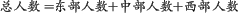 口由 2012 年末的 5086 万人减少到 2017 年末的 1634 万人”，由于 ，则 2017 年末我国农村贫困人口总数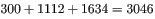 万人， 2012 年末我国农村贫困人口总数为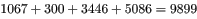 万人。102.正确答案是 A，解析根据题干“贫困发生率指的是低于贫困线的人口占总人口的比例”，结合材料给出贫困人口，求两年总人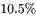 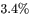 口的差，可判定本题为现期比重问题。定位文字材料第二段“中部地区农村贫困人口由 2012 年末的 3446 万人减少到 2017 年末的 1112 万人，……农村贫困发生率由 下降到 ”，由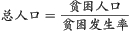 可得，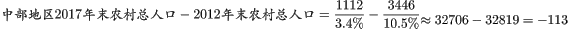 万人，即与 2012年末相比，我国中部地区 2017 年末农村总人口减少了约 113 万人。103.正确答案是 C， 解析定位文字材料第三段“集中连片特困地区 2017 年末······农村贫困发生率从 2012 年末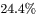 下降至 2017 年末的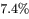 ······年均下降 3.4 个百分点”，则按贫困发生率的年均下降幅度计算，2015 年 末我国集中连片特困地区农村贫困发生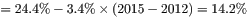 。104.正确答案是 B，解析根据题干“2012 年末和 2017 年末我国西部地区农村贫困人口占全国农村贫困人口比重”，可判定本题为两期比重的计算问题。定位文字材料第二段“西部地区农村贫困人口由 2012 年末的 5086 万人减少到 2017 年末的 1634 万人”，结合本篇第 101 题，2012 年末和 2017 年末我国农村贫困人口总数分别为 9899 万人、3046 万人，则 2012 年末我国西部地区农村贫困人口占全国农村贫困人口比重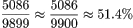 ，2017 年末为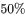 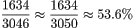 ，故 2017 年末比重高于 2012 年末，且均高于 。105.正确答案是 B， 解析A 项：定位文字材料第二段“西部地区农村贫困人口由 2012 年末的 5086 万人减少到 2017 年末的 1634 万人，累计减少 3452 万人”，可得 2012 年末至 2017 年末西部年均农村贫困人口减少量为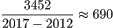 万 人，按此计算，2019 年西部地区农村贫困人口约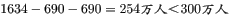 ，正确;B 项：定位文字材料第三段可知：贫困地区 2017 年末农村贫困人口比 2012 年末减少 4139 万人，减贫规模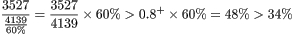 占全国农村减贫总规模的六成，集中连片特困地区 2017 年末农村贫困人口比 2012 年末减少 3527 万人。则 2012 年 末 至 2017 年 末 ， 集 中 连 片 特 困 地 区 减 贫 规 模 占 全 国 农 村 减 贫 总 规 模 的 比 重 为，错误;C 项：定位文字材料第二段可知：东部地区农村贫困人口五年累计下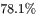 ，定位文字材料第三段可知：民族八大省农村贫困人口下降幅度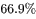 ，则农村减贫幅度东部地区要大于民族八大省，正确; D 项：定位文字材料第二段可知：2017 年末东部地区农村贫困发生率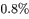 ，中部地区农村贫困发生率由 2012 年下降到 2017 年， 下降 7.1 个百分点。则中部地区农村贫困发生率下降速率为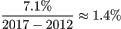 ，按此计算，中部地区要达到 2017 年末东部地区农村贫困发生率，还需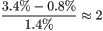 年，正确。106.正确答案是 D， 解析根据题干“2016 年末······床位数量”材料给的是 2017 年末的数据，可以判定本题为基期计算问题。定位文字材料第一段：“2017 年末，基层医疗卫生机构 152.9 万张······，与上年比较，基层医疗卫生机构床位增加 8.7 万张”，根据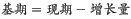 ，可得，2016 年末全国基层医疗卫生机构拥有床位数为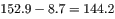 万张。107.正确答案是 A，解析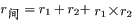 根据题干“2016 年床位数仍然比 2014 年增加了”，选项为百分数，可以判定本题为间隔增长率问题。定位统计图，2016 年全国医疗卫生机构增速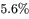 ，2015 年全国医疗卫生机构增速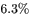 ，根据间隔增长率的 计 算 公 式 ： ， 可 得 全 国 医 疗 卫 生 机 构 2016 年 相 较 于 2014 年 增 长 率 为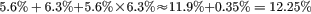 ，最接近 A 选项。108.正确答案是 C， 解析根据题干“2017 年末······占······的比重”，可以判定本题为现期比重问题。定位文字材料第一段：“全国医疗卫生机构床位 794.0 万张，其中：医院 612.0 万张(占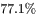 )”以及下文“医院中， 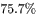 公立医院床位占 ”，可得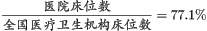 ，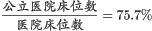 ，因此，2017 年末 公 立 医 院 床 位 数 占 全 国 医 疗 卫 生 机 构 床 位 数 的 比 重 为 ：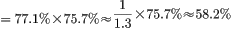 ，与 C 选项最接近。109.正确答案是 B， 解析根据题干“···增加量最接近”，结合选项带单位，可判定本题为增长量计算问题。定位文字材料可得：2017 年末，全国医疗卫生机构床位 794.0 万张，与上年比较，床位增加 53.0 万张;每千人口医疗卫生机构床位 数 由 2016 年 5.37 张 增 加 到 2017 年 5.72 张 。 根 据 公 式 ： 每 千 人 口 医 疗 卫 生 机 构 床 位 数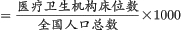 可 得 ， 全 国 人 口 总 数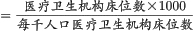 。 根 据 公 式 ：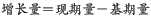 ， 2017 年 末 全 国 人 口 总 数 比 2016 年 末 增 加 量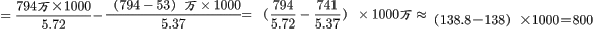 万，与 B 项最接近。110.正确答案是 C， 解析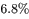 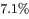 A 项：定位图形材料，2013-2017 年全国医疗卫生机构床位数增加幅度分别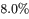 、 、 、 、 ， 并非持续下降，错误;B 项：定位文字材料，2017 年末，全国医疗卫生机构床位 794.0 万张，其中：医院 612.0 万张，基层医疗卫生机构 152.9 万张。医院中，公立医院床位，民营医院床位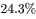 。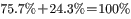 ，可知 医院包括公立医院和民营医院两部分， 故公立医院、民营医院和基层医疗卫生机构三部分的床位数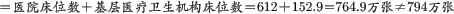 ，错误; C 项：定位图形材料，2013-2017 年全国医疗卫生机构床位数分别为 618.2 万张、660.1 万张、701.5 万张、741 万张、794 万张。根据公式，2014 年增长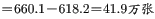 ，2015 年增长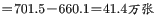 ，2016 年增长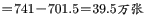 ，2017 年增长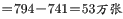 ， 故增加量最大的年份为 2017 年，正确;D 项：定位文字材料，2017 年末，医院床位数 612.0 万张，基层医疗卫生机构 152.9 万张。与上年比较，医院床位增加 43.1 万张，基层医疗卫生机构增加 8.7 万张。根据公式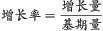 ，2017 年基层医疗卫生机构床位增长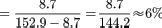 ，医院床位增长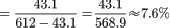 ，故基层医疗卫生 机构床位增长率小于医院，并非大于，错误。111.正确答案是 A， 解析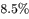 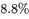 定位折线图可得：2017 年 12 月、2018 年 5 月、7 月、9 月的分月同比名义增长速度分别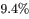 、 、 、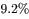 ，则增长速度最快的，即 2017 年 12 月。112.正确答案是 C，解析根据题干“按 2017 年价格计算 2018 年社会消费品零售总额为”，可判定本题为现期计算问题。定位为文字材料第一段可得：2018 年 1-12 月，社会消费品零售总额 380987 亿元，名义增长率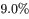 ，扣除价格因素实际增长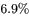 。“按 2017 年价格计算”，即扣除 2018 年价格上涨因素造成的增长，也就是按 2017 年的实际增长率来计算。2017 年社会消费品零售总额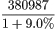 ，按 2017 年的实际增长率来计算，2018 年社会消费品零售总额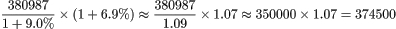 ，与 C 选项最接近。113.正确答案是 B， 解析根据题干“2017 年 12 月，…占…的比重约是”，结合材料时间为 2018 年，可判定本题为基期比重问题。定位表格可得：2018 年 12 月乡村消费品零售额为 5565 亿元，增长率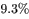 ，社会消费品零售总额为 35893 亿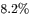 元，增长率为 ，根据基期比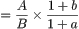 ，则 2017 年 12 月乡村消费品零售额占社会消费品零售总额的比重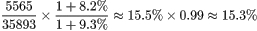 。114.正确答案是 B，解析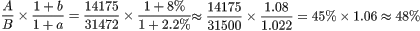 根据题干“2017 年……所占比重”，结合材料数据为 2018 年，可判定本题为基期比重问题。定位表格材料可得：“2018 年 12 月，商品零售额为 31472 亿元，同比增长;限额以上单位商品零售额为 14175，同比增长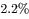 ”，代入基期比重公式： ，与B 项最接近。115.正确答案是 D， 解析A 项：定位表格材料可得：“2018 年1-12 月餐饮收入为42716 亿元，限额以上单位餐饮收入为9236 亿元”， 故2018 年餐饮收入中，限额以上单位餐饮收入所占比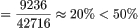 ，正确; B 项：定位文字材料第二段可知，2018 年限额以上零售业单位中的百货店和专业店的零售额的增长幅度分别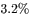 和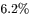 ，故专业店的零售额增长幅度高于百货店，正确;C 项：定位表格材料可知，2018 年 12 月份限额以上单位商品零售中的文化办公用品类零售额同比增长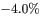 ，故文化办公用品类零售额同比减少，正确; D 项：定位表格材料可知，2018 年全国社会消费品零售总额和实物商品网上零售额的同比增长速度分别为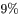 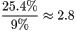 和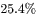 ，则全国实物商品网上零售额同比增长速度是社会消费品零售总额同比增长速度的 倍，高出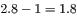 倍，错误。116.正确答案是 C， 解析根据人口增长率=人口出生率-人口死亡率，定位表格第三行和第四行可知 2011-2015 年我国每年的人口出生 率 和 死 亡 率 ， 可 得 ： 2012 年 人 口 增 长 率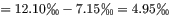 ， 2013 年 人 口 增 长 率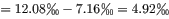 ， 2014 年 人 口 增 长 率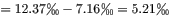 ， 2015 年 人 口 增 长 率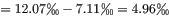 ， 故 2014 年人口增长率最高。117.正确答案是 D， 解析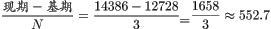 根据题干所求“2011-2015 年，……年均增长量……万人”可判定此题为年均增长量计算问题。定位表格可得，2012、2015 年我国 65 岁及以上人口分别为 12728 万人、14386 万人。根据年均增长量的公式：年均增长量= 万人，与 D 项最接近。118.正确答案是 D， 解析由题干“2017 年年底我国社会总抚养比…”，可判定此题为比值计算问题。定位表格最后一列可得，2015年 0-14 岁人口数为 22715 万人，增长率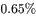 ，2015 年 15-64 岁人口数为 100361 万人，增长率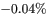 ， 2015 年 65 岁 及 以 上 人 口 数 为 14386 万 人 ， 增 长 率 为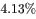 。 则 2017 年 0-14 岁 人 口 数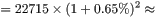 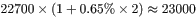 万 人 ， 2017 年 15-64 岁 人 口 数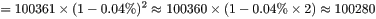 万 人 ， 2017 年 65 岁 及 以 上 人 口 数 约 为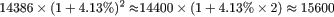 万人。根据社会总抚养比=(0-14 岁人口数+65 岁及以上人口数)/15-64 岁劳动年龄人口数，则 2017 年年底我国社会总抚养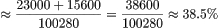 。119.正确答案是 A，解析根据题干“65 岁及以上人口中净增人口变化情况”，可以确定此题为增长量比较问题。定位表格，2012— 2015 年 的 增 长 量 分 别 为 12728-12261=467 万 人 、 13199-12728=471 万 人 、 13815-13199=616 万 人 、14386-13815=571 万人，根据计算结果可判定选项 A 趋势图符合。120.正确答案是 B， 解析A 项：定位表格中数据，2011—2015 年，0—14 岁人口分别：22231 万人、22342 万人、22316 万人、22569 万人、22715 万人，可见 2013 年人口数小于 2012 年，并非一直保持持续增长状态，错误;B 项： 根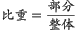 ， 定位表格中数据， 2011 — 2015 年 65 岁及以上人口占总人口比重分别为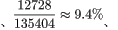 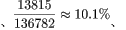 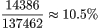 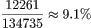 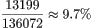 ，即比重持续增加，正确;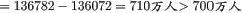 C 项：定位表格中数据，2014 年我国总人口增长量 ，错误; D 项：定位表格中数据，2015 年人口净增长量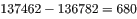 万人，按照 2015 年人口净增量计算，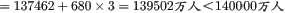 2018 年年底我国人口 (14 亿人)，错误。#FormatImgID_151# #FormatImgID_153# #FormatImgID_234# #FormatImgID_235# 